Nederlands Opdracht Toetsweek 4 - Boek 4 - Havo 4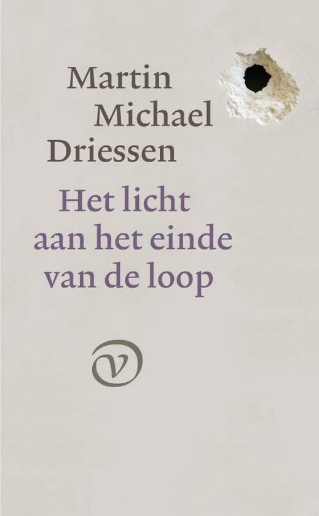 Het licht aan het einde van de loop - Martin Michael DriessenLucas Ouderdorp en Abel van Weelh4dOSG West-FrieslandTussenopdracht 1:Flaptekst:Wanneer een kogel de kamer verlaat en richting het einde van de loop jaagt, komt er een einde aan een lange periode van wachten. Eenmaal in beweging vindt hij in een fractie van een seconde zijn doel, maar tot hij wordt afgevuurd is zijn bestemming een raadsel.Wat gaat er aan dat explosief moment vooraf? In een buitengemeen origineel en spannend boek beschrijft Martin Michael Driessen het leven van wachten en vervulling van een kogel. Vanuit het perspectief van zijn curieuze hoofdpersonage passeren verschillende mensen de revue, die allemaal als potentiële schutter dan wel als doelwit in aanmerking komen - criminelen, brave Amerikaanse huisvaders, vrouwen en kinderen. Het licht aan het einde van de loop is niet zo zeer een whodunit als een who’ll do it. De beschouwing van de verteller, die de vervulling van zijn noodlot met gemengde gevoelens tegemoet zien, zijn Menselijker, melancholieker en geestiger dan je van zo'n bescheiden projectiel zou verwachten.Martin Michael Driessen (1954) is regisseur, vertaler en schrijver, en publiceerde verschillende romans en verhalenbundels. Voor Rivieren ontving hij de ECI-Literatuurprijs, de roman De pelikaan werd genomineerd voor de Libris Literatuur Prijs.Eerste zin: Ik sta rechtop in een kartonnen doosje, in het gelid met negen collega’s. Trivia:Martin Michael Driessen is de schrijven van het nieuwe boek, Het licht aan het einde van de loop. naast dat hij boeken schrijft is hij ook nog regisseur, vertaler en schrijver en publiceerde hij verschillende romans en verhaal bundels. Voor Rivieren kreeg hij de ICE-Literatuurprijs, de roman De Pelikaan  werd genomineerd voor de Libris Literatuur Prijs. Martin is geboren in 1954 op 19 april in Bloemendaal. Na  onvoltooide studies in Nederland volgde Driessen van 1978 tot 1980 de studie Theaterwissenschaften aan de Ludwig-Maximilians-Universität in München. Tot 2006 bleef Driessen ook in Duitsland wonen. Vanaf 1997 vertaalde Driessen werken naar het Duits (bijvoorbeeld: Joost van den Vondels, Lucifer) en hij debuteerde in 1999 als schrijver met de roman genaamd Gars. De werken van Driessen (16 om precies te zijn)  worden vertaalt naar het Italiaans, Duits en Hongaars. Tussenopdracht 2:Stijl:De schrijfstijl van Martin is vrij opvallend. Martin gebruikt hele korte zinnen en gebruikt veel punten en bijna geen komma’s. Zelf deed de schrijfstijl van Martin me denken aan kinderboeken die geschreven zijn voor kinderen zodat ze dat makkelijk kunnen lezen. sommige zinnen hadden zelfs maar 5 woorden. Soms gebruikte Martin ook langere zinnen maar vooral korte maar krachtige zinnen. Dit merk ik niet vaak op bij boeken maar bij deze wel en daarom heb ik dit op geschreven omdat het mij is opgevallen.Quotes:Zoals er al wordt verteld onder het kopje stijl heeft Martin een aparte schrijfstijl. Hij gebruikt hele korte zinnen. De vertelinstantie van het boek is vanuit de ik-vertelinstantie. Alles wordt verteld vanuit het perspectief van de kogel. Een goed voorbeeld is: op blz. 51 “Ik probeerde me voor te stellen dat dit afgelegen huis overvallen wordt door een gewelddadige bende, dat zijn kinderen ontvoerd worden, zijn vrouw verkracht.” Recensies:Driessen laat zich niet afleiden, blijft in de kogel zitten en beschrijft op een grappige en geloofwaardige manier deze autobiografie van een kogel. Er zitten minder laagjes en verhaallijnen in dan in Specht en zoon, maar de vergelijking zit hem dan ook meer in het object dat ons mensen beschouwt dan in het verhaal zelf.Het kogelgat door de kaft benadrukt het licht aan het einde van de loop. En als dat licht er eenmaal is, weet de kogel wat hem te wachten staat.https://www.tzum.info/2022/05/recensie-martin-michael-driessen-het-licht-aan-het-einde-van-loop/ Het licht aan het einde van de loop kan wellicht als een tussendoortje beschouwd worden in het zo langzamerhand wel daverende oeuvre van Driessen, maar ik las deze novelle als een pleidooi voor verbeelding, een ode aan de onbegrensde mogelijkheden van pure fictie. Het vertel plezier spat van de pagina’s. En kom er nog maar eens om, kogelgaten en pratende patronen, in een door autofictie gedomineerd literair landschap.https://www.trouw.nl/cultuur-media/plezierig-tussendoortje-van-martin-michael-driessen-is-een-ode-aan-de-verbeelding~b45beb6b/ Samenvatting: het boek gaat eigenlijk over een kogel en wat die kogel allemaal meemaakt. Het verhaal begint wanneer de kogel nog opgesteld staat naast zijn collega’s in een doosje. met een pistool naast het doosje, het pistool heet Henry. Ze liggen in een doosje in het nachtkastje van de tandarts (Abe). De tandarts moest even weg van huis. Op dat moment was de tuinman in de tuin aan het werk. De vrouw van de Tandarts (Nancy) vroeg aan de tuinman of ze samen een drankje konden drinken alleen dat drankje drinken liep uit tot seks tussen de tuinman en de vrouw van de tandarts. De tandarts betrapte hun op het moment dat hun bezig waren. Nancy schrok zo hard dat ze een hartinfarct kreeg en eraan dood ging. Abe werd heel erg depressief van dat moment. Later had Abe een afspraak in een hotel en hij neemt Henry mee met een paar kogels. Hij liet Henry in de auto liggen maar niet heel veel minuten later wordt de auto overvallen door twee criminelen. Een crimineel heet Biggo alleen hij is niet al te slim. Hij woont in een buurt waar veel geschoten wordt. Op een avond wordt Biggo bedreigd door twee drugsdealers. Biggo trekt Henry uit zijn zak en schiet allebei de drugsdealers neer. Later gooide Biggo henry in de bosjes. Later wordt het pistool gevonden door een klein kind. Het kind dacht dat het speelgoed was en richtte ermee op zijn oma. In de eerste instantie dacht de oma dat ook alleen later had ze het door. De vader van het kind zei dat hij het pistool op de grond moest leggen. het kind deed dat toen ook meteen. De vader hield het pistool ter verdediging voor de familie. De familie bestaat uit Linda (moeder), Lenny (vader) en hun kinderen (Charmaine en Benny). Henry werd op de kast gegooid en er werd nooit meer naar om gekeken. Later kwam er een schrijver langs in het huis van Lenny om een boek te vertalen. De schrijver heette Michael en komt uit Nederland. Michael is een beetje een rare man. hij heeft de dochter van Lenny al een kusje gegeven en hij heeft een keer een ongeluk veroorzaakt met de kinderen van Lenny. Na dat ongeluk vond Linda, Michael niet meer te vertrouwen. Lenny stuurde Michael dus weer weg alleen Michael had het pistool gezien en nam hem mee naar zijn huis. Michael schiet een paar keer met het pistool totdat alleen de hoofdpersoon nog in de revolver blijft zitten. Een dag later gaat hij Russisch roulette spelen op het strand. De eerste dag komt de kogel er niet uit. De tweede dag komt er weer geen kogel uit. De dag erna kwam de kogel er wel uit en zag Michael het einde van de loop.Personages:Henry: Is het wapen die de kogels met zich meedraagt. In het verhaal zegt hij niet veel en is hij erg verlegen.De Kogel: De kogel wilt graag goed benut worden en op aardige mensen worden afgeschoten, maar dat wilt elke kogel.De tandarts (Abe): Abe is de eerste persoon die we leren kennen in het boek. Hij gaat vaak op reis. Nadat zijn vrouw vreemdgaat wordt hij depressief.Biggo: Hij breekt in de auto van Abe en Steelt Henry. Met Henry vermoord hij uiteindelijk 3 mannen. Later gooit hij Henry weg en komt hij niet meer terug in het verhaal. Lenny: Lenny is de vader van Benny die het wapen vindt. Lenny zorgt ervoor dat er geen gewonden vallen en alles goed verloopt met het wapen. Michael: Michael is een Nederlandse schrijver die naar Amerika is gekomen om het boek van Lenny te vertalen.Thematiek: Het centrale probleem van het boek is eigenlijk dat je niet vreemd moet gaan want zoals je leest in het boek gaat Nancy vreemd met de tuinman. Zodra dat is gebeurd worden de kogels en de pistolen erbij betrokken en dan begint eigenlijk pas echt het verhaal.Motieven: Een motief van het boek is dat op welk moment dan ook of op welke plek dan ook de revolver (Henry) geen informatie deelt met de Kogels. dat gebeurt nooit in het boek.De kogel is hierbij kansloos want hij kan Henry hierdoor ook niet beïnvloeden om wel te gaan praten. De kogel had het wel geprobeerd alleen het bracht niet veel geluk.Motto:- ‘The fool who persists in his folly will become wise.’- ‘Ik vond een kogel in klei,hij ligt nu op mijn tafelblad.
Hij heeft zijn grote tijd gehad,zijn oorlog is allang voorbij.

Patroon bestaat niet meer.
De huls gebutst, het messing groen.
Ooit glansde hij maar dat was toen.
Hij past in geen modern geweer.Voor bloed en wonden ooit gemaakt
maar ongeschonden, zonder schuld.
Hij heeft zijn missie niet vervuld
en nooit een jongenslijf geraakt.Het ding dat zijn bestaan betreurt
is even eenzaam als de mens.
Een hart te treffen was zijn wens.
En dat is hem noch mij gebeurd’.


Opdracht: -titelverklaring: Het boek draagt de titel ‘het licht aan het einde van de loop’ omdat de kogel het verhaal beleeft tot het einde van zijn leven want zodra hij wordt afgevuurd is het klaar met het leven van de kogel dus de kogel leidt tot het licht aan het einde van de loop. Ook wordt in de laatste zin van het boek de titel nog genoemd.Structuur en perspectief:Het boek wordt verteld vanuit de ik-persoon dus vanuit het ik-perspectief. In dit verhaal is de ik persoon de kogel. de structuur van een boek is heel simpel. Het boek heeft geen hoofdstukken en is een doorlopend verhaal. het hele verhaal ligt het perspectief bij de hoofdpersoon, de kogel.Decor:De Tijd van het verhaal kunnen wij niet uit het boek halen. Er komen wel smartphones en televisies in het verhaal voor dus je kan daar wel uit afleiden dan het verhaal zich niet super lang geleden afspeelt.Het speelt zich af in Amerika, Op het moment dat Michael Russisch roulette speelt, speelt hij dat op het strand. Welk strand dat is niet duidelijk. Het verhaal speelt zich ook af in het nachtkastje van Abe en Abe woont op de Palm Beach., daarna is de kogel in het bezit van Biggo en wordt de kogel door Biggo in Henry gestopt(het pistool). Biggo gooit het pistool uit het raam en belandt in de bosjes. Uiteindelijk ligt de, met onder andere de hoofdpersoon geladen Henry buiten het huis van een oude vrouw. Uiteindelijk wordt hij gevonden door de kleinzoon van die oude vrouw en wordt meegenomen naar het huis van Lenny, waar het verhaal zich dan afspeelt. Hij wordt daarna meegenomen door Michael, maar Michael is niet altijd op een vaste plaats. Het verhaal eindigt op het strand waar Michael Russisch roulette speelt met Henry en Alleen de hoofdpersoon geladen is in het pistool. Slotzin:“Ik weet niet wat hij plan is, maar ik zie het licht aan het einde van de loop.” Beoordeling:Wij hadden verwacht dat het boek een stuk spannender zou zijn, maar eigenlijk vonden we het boek niet heel leuk. Het boek had naar onze mening een stuk langer mogen zijn en het verhaal had iets uitgebreider verteld mogen worden en misschien vanuit meerdere perspectieven i.p.v. alleen maar vanuit een personage. er staat bijvoorbeeld op blz. 78 een zin waaraan je al kan merken dat het verhaal bijna klaar is (“Hij schuift een rij boeken opzij en zijn vingers sluiten zich om henry’s kolf.”). Wij zouden dit boek aanraden aan iemand die houd van hele korte boeken en iemand boven de 30 jaar want wij denken dat de jongere generatie het te kort vindt en misschien zelfs wel te saai. wij geven het boek dus een 2,5 uit de 5 sterren.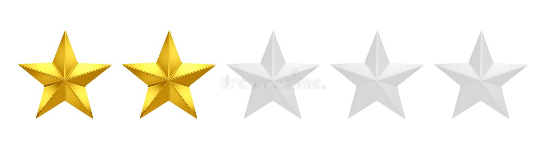 Vragen, overhoor jezelf:In welk personage kan jij jezelf in vinden?Abel: Ik kan mezelf wel vinden in Biggo, want als ik iets slecht doe wil ik er ook zo snel mogelijk vanaf komen en dat is ook wat Biggo deed toen hij Henry weggooide nadat hij 3 drugsdealers had neergeschoten.Lucas: Ik kan me wel vinden in Benny, want als ik iets zie wat ik niet ken en het ziet er interessant uit dan wil ik het graag aanraken en oppakken.Wie hadden het pistool (Henry) in bezit?Abe (tandarts), Biggo (Crimineel), Benny (Heel kort), Lenny (vader Benny) en Michael (hij schiet zichzelf door met het pistool).Hoe eindigt het verhaal?Michael krijgt Henry in zijn handen en speelt Russisch roulette met zichzelf. Na 3 dagen schiet hij zichzelf dood.Heeft de schrijver een doel?De schrijver had geen doel.Met wie gaat Nancy Vreemd?Zodra Abe even van huis is gaat Duikt Nancy het bed in met de tuinman en betrapt Abe hun wanneer hun bezig zijn.